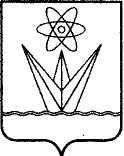 АДМИНИСТРАЦИЯ ЗАКРЫТОГО АДМИНИСТРАТИВНО – ТЕРРИТОРИАЛЬНОГО ОБРАЗОВАНИЯ ГОРОДА  ЗЕЛЕНОГОРСКА КРАСНОЯРСКОГО КРАЯР А С П О Р Я Ж Е Н И Е    04.04.2017    	г. Зеленогорск	№ 679-рО формировании Общественного совета по проведению независимой 
оценки качества оказания услуг 
организациями культуры на 
территории г. ЗеленогорскаВ целях формировании Общественного совета по проведению независимой оценки качества оказания услуг организациями культуры на территории г. Зеленогорска, в соответствии с пунктом 2.4 Положения об Общественном совете по проведению независимой оценки качества оказания услуг организациями культуры на территории г. Зеленогорска, утвержденного постановлением Администрации ЗАТО г. Зеленогорска от 16.03.2017 № 57-п, на основании Устава города1.	Установить, что срок приема заявлений от общественных организаций в сфере культуры, общественных объединений потребителей (их ассоциаций, союзов), созданных в соответствии с законодательством Российской Федерации и осуществляющих свою деятельность на территории г. Зеленогорска, о включении своих представителей в состав Общественного совета по проведению независимой оценки качества оказания услуг организациями культуры на территории г. Зеленогорска осуществляется в течение 10 календарных дней со дня, следующего за днем опубликования настоящего распоряжения в газете «Панорама», в МКУ «Комитет по делам культуры», расположенном по адресу: Красноярский край, г. Зеленогорск, ул. Мира, д. 10, в приёмной, в рабочие дни (понедельник - пятница) с 8 часов 30 минут до 17 часов 30 минут, обеденный перерыв с 13 часов 00 минут до 14 часов 00 минут.2.	Настоящее распоряжение вступает в силу в день опубликования в газете «Панорама».3.	Контроль за выполнением настоящего распоряжения возложить на заместителя главы Администрации ЗАТО г. Зеленогорска по вопросам социальной сферы.Глава Администрации ЗАТО г. Зеленогорска 	А.Я. ЭйдемиллерЛИСТ СОГЛАСОВАНИЯПроекта распоряжения «О формировании состава Общественного совета по проведениюнаименование документанезависимой оценки качества оказания услуг организациями культуры на территории
г. Зеленогорска»Кто готовит проект документа	МКУ «Комитет по делам культуры»		(отдел, управление, комитет)Докладчик	А.А. Козлова	 (фамилия, имя, отчество, занимаемая должность)РАЗОСЛАТЬМуниципальные учреждения	Структурные подразделения	и предприятия	Администрации ЗАТО г. ЗеленогорскаПроект сдан на подпись_______________________________________________________________дата и подпись исполнителяКоличество отпечатанных экземпляров____________1_________ДолжностьФ.И.О.должностного лицаЗамечания, подпись, датаЗам. главы Администрации ЗАТО 
г. Зеленогорска по вопросам социальной сферыЛ.В. Коваленко.Начальник юридического отдела Администрации ЗАТО г. ЗеленогорскаО.Г. Посканная МКУ «Комитет по делам культуры»АА. КозловаМКУ «Центр по делам  архива и ОМС»Общий отделМКУ «Служба ГО, ЧС и БП»Заместитель главы по вопросам социальной сферыМКУ «Горлесхоз» КУМИМКУ «Служба единого заказчика-застройщика»Отдел трудовых отнош., мун. службы и кадровой пол.МКУ «Комитет по делам культуры» УСЗН	МКУ «Комитет по делам физ.культуры и спорта.»Управление образованияМКУ «Комитет по охране окруж. среды» Отдел экономикиМКУ «Центр учета городских земель»Финансовое управлениеМКУ «Спасательная станция»ОГХМУП «Глобус»Совет депутатовМУП «Дельфин»Организационное обеспечение деятельности ОМСМУП ГЖКУ	Компьютерная службаМУП КБУ	КДНМУП КОИС	Юридический отделМУП ТСБухгалтерияМУП ЭС Хозяйственная службаУМ АТП	Отдел архитектуры и градостроительстваМКУ «Витязь»Предприятия и учрежденияМУП «ЦДиК»ОАО «ПО «ЭХЗ»МУП ТРК «Зеленогорск»ОАО «УС № 604»Филиал ОАО «ОГК-6» Красноярская  ГРЭС-2	МКУ «ЦМЗиПП»ОАО» БО»ОАО «УМТС»Федеральные учрежденияПрофком ГПУОФГКУ СУ ФПС № 19 МСЧ РоссииЗАГСОВД	Филиал ФГУП «Ростехинвентаризация»                     ОГИБДД	Прокуратура ЗАТО г. ЗеленогорскСуд	РегистрФСБСайтГородской военный комиссариатГородской центр занятости населенияФГУЗ РУ № 42 ФМБА РоссииФГУЗ «КБ № 42» ФМБА